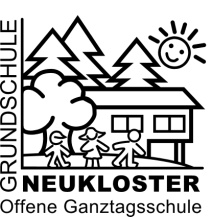 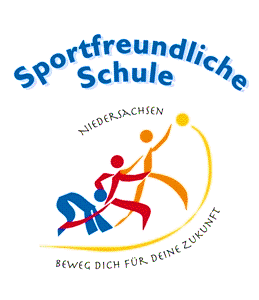 Liebe Eltern,									             27.11.2017ich möchte Sie heute über einige Themen unseres Schullebens informieren. WeihnachtsbastelnWir beginnen um 15.30 Uhr mit einem gemeinsamen Singkreis im Forum. Bitte bringen Sie mitgebrachte Speisen und Getränke vorher in die Mensa. Nach dem Singen werden wir Ihnen und den Kindern die geplanten Bastelangebote vorstellen.Zwischen den einzelnen Bastelangeboten können Sie und die Kinder sich dann in der Mensa stärken.Abschließen werden wir gegen 17.30 Uhr mit einem Singkreis. Bei gutem Wetter treffen wir uns mit den elektrischen Teelichtern auf dem Schulhof.Bitte denken Sie daran, sich Becher und ggf. Teller selber mitzubringen.ReferendarSeit den Herbstferien ist Herr Wildner als Referendar an unserer Schule tätig. Er unterrichtet in Klasse 4 Sachunterricht und Englisch sowie in Klasse 3 Englisch. Auch in anderen Klassen hospitiert bzw. unterrichtet Herr Wildner bei Bedarf.Im Namen des Kollegiums wünsche ich Ihnen und Ihren Familien eine frohe Adventszeit.Mit freundlichen GrüßenP. Gehrmann, Schulleiter